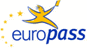 Curriculum vitae Europass Curriculum vitae Europass Informaţii personaleInformaţii personaleNume / PrenumeNume / PrenumeCristea Bogdan – Mihai Cristea Bogdan – Mihai Cristea Bogdan – Mihai Cristea Bogdan – Mihai Cristea Bogdan – Mihai Cristea Bogdan – Mihai Cristea Bogdan – Mihai Cristea Bogdan – Mihai Cristea Bogdan – Mihai Cristea Bogdan – Mihai Cristea Bogdan – Mihai Cristea Bogdan – Mihai Cristea Bogdan – Mihai Experienţa profesionalăExperienţa profesionalăPerioadaPerioadaOctombrie 2013 – PrezentOctombrie 2013 – PrezentOctombrie 2013 – PrezentOctombrie 2013 – PrezentOctombrie 2013 – PrezentOctombrie 2013 – PrezentOctombrie 2013 – PrezentOctombrie 2013 – PrezentOctombrie 2013 – PrezentOctombrie 2013 – PrezentOctombrie 2013 – PrezentOctombrie 2013 – PrezentOctombrie 2013 – PrezentFuncţia sau postul ocupatFuncţia sau postul ocupatSef LucrariSef LucrariSef LucrariSef LucrariSef LucrariSef LucrariSef LucrariSef LucrariSef LucrariSef LucrariSef LucrariSef LucrariSef LucrariActivităţi şi responsabilităţi principaleActivităţi şi responsabilităţi principaleAtivitate de predare lucrari practice si cursuri de anatomie, evaluare si activitate de cercetareAtivitate de predare lucrari practice si cursuri de anatomie, evaluare si activitate de cercetareAtivitate de predare lucrari practice si cursuri de anatomie, evaluare si activitate de cercetareAtivitate de predare lucrari practice si cursuri de anatomie, evaluare si activitate de cercetareAtivitate de predare lucrari practice si cursuri de anatomie, evaluare si activitate de cercetareAtivitate de predare lucrari practice si cursuri de anatomie, evaluare si activitate de cercetareAtivitate de predare lucrari practice si cursuri de anatomie, evaluare si activitate de cercetareAtivitate de predare lucrari practice si cursuri de anatomie, evaluare si activitate de cercetareAtivitate de predare lucrari practice si cursuri de anatomie, evaluare si activitate de cercetareAtivitate de predare lucrari practice si cursuri de anatomie, evaluare si activitate de cercetareAtivitate de predare lucrari practice si cursuri de anatomie, evaluare si activitate de cercetareAtivitate de predare lucrari practice si cursuri de anatomie, evaluare si activitate de cercetareAtivitate de predare lucrari practice si cursuri de anatomie, evaluare si activitate de cercetareNumele şi adresa angajatoruluiNumele şi adresa angajatoruluiUMF „Carol Davila” Bucuresti, Bd. Eroilor Sanitari, nr. 8, sect. 5,Departamentul 2 – Stiinte Morfologice, Disciplina Anatomie UMF „Carol Davila” Bucuresti, Bd. Eroilor Sanitari, nr. 8, sect. 5,Departamentul 2 – Stiinte Morfologice, Disciplina Anatomie UMF „Carol Davila” Bucuresti, Bd. Eroilor Sanitari, nr. 8, sect. 5,Departamentul 2 – Stiinte Morfologice, Disciplina Anatomie UMF „Carol Davila” Bucuresti, Bd. Eroilor Sanitari, nr. 8, sect. 5,Departamentul 2 – Stiinte Morfologice, Disciplina Anatomie UMF „Carol Davila” Bucuresti, Bd. Eroilor Sanitari, nr. 8, sect. 5,Departamentul 2 – Stiinte Morfologice, Disciplina Anatomie UMF „Carol Davila” Bucuresti, Bd. Eroilor Sanitari, nr. 8, sect. 5,Departamentul 2 – Stiinte Morfologice, Disciplina Anatomie UMF „Carol Davila” Bucuresti, Bd. Eroilor Sanitari, nr. 8, sect. 5,Departamentul 2 – Stiinte Morfologice, Disciplina Anatomie UMF „Carol Davila” Bucuresti, Bd. Eroilor Sanitari, nr. 8, sect. 5,Departamentul 2 – Stiinte Morfologice, Disciplina Anatomie UMF „Carol Davila” Bucuresti, Bd. Eroilor Sanitari, nr. 8, sect. 5,Departamentul 2 – Stiinte Morfologice, Disciplina Anatomie UMF „Carol Davila” Bucuresti, Bd. Eroilor Sanitari, nr. 8, sect. 5,Departamentul 2 – Stiinte Morfologice, Disciplina Anatomie UMF „Carol Davila” Bucuresti, Bd. Eroilor Sanitari, nr. 8, sect. 5,Departamentul 2 – Stiinte Morfologice, Disciplina Anatomie UMF „Carol Davila” Bucuresti, Bd. Eroilor Sanitari, nr. 8, sect. 5,Departamentul 2 – Stiinte Morfologice, Disciplina Anatomie UMF „Carol Davila” Bucuresti, Bd. Eroilor Sanitari, nr. 8, sect. 5,Departamentul 2 – Stiinte Morfologice, Disciplina Anatomie Tipul activităţii sau sectorul de activitateTipul activităţii sau sectorul de activitateEducatie si cercetare Educatie si cercetare Educatie si cercetare Educatie si cercetare Educatie si cercetare Educatie si cercetare Educatie si cercetare Educatie si cercetare Educatie si cercetare Educatie si cercetare Educatie si cercetare Educatie si cercetare Educatie si cercetare PerioadaFuncţia sau postul ocupatActivitati si responsabilitatiprincipaleNumele si adresa angajatoruluiTpul activitatii sau sectorul de activitatePerioadaFuncţia sau postul ocupatActivitati si responsabilitatiprincipaleNumele si adresa angajatoruluiTpul activitatii sau sectorul de activitatePerioadaPerioadaFuncţia sau postul ocupatActivitati si responsabilitatiprincipaleNumele si adresa angajatoruluiTpul activitatii sau sectorul de activitatePerioadaFuncţia sau postul ocupatActivitati si responsabilitatiprincipaleNumele si adresa angajatoruluiTpul activitatii sau sectorul de activitatePerioadaOctombrie 2014 – Septembrie 2018  Sef Lucrari – cadru asociatAtivitate de predare lucrari practice si cursuri de anatomie, evaluare UNEFS Bucuresti, Str. Constantin Noica nr. 140Educatie si cercetareFebruarie 2006 – Octombrie 2013Asistent UniversitarAtivitate de predare lucrari practice si cursuri de anatomie, activitate de cercetareUMF „Carol Davila” Bucuresti, Bd. Eroilor Sanitari, nr. 8, sect. 5,Departamentul 2 – Stiinte Morfologice, Disciplina AnatomieEducatie si cercetare Februarie 2002 – Februarie 2006Octombrie 2014 – Septembrie 2018  Sef Lucrari – cadru asociatAtivitate de predare lucrari practice si cursuri de anatomie, evaluare UNEFS Bucuresti, Str. Constantin Noica nr. 140Educatie si cercetareFebruarie 2006 – Octombrie 2013Asistent UniversitarAtivitate de predare lucrari practice si cursuri de anatomie, activitate de cercetareUMF „Carol Davila” Bucuresti, Bd. Eroilor Sanitari, nr. 8, sect. 5,Departamentul 2 – Stiinte Morfologice, Disciplina AnatomieEducatie si cercetare Februarie 2002 – Februarie 2006Octombrie 2014 – Septembrie 2018  Sef Lucrari – cadru asociatAtivitate de predare lucrari practice si cursuri de anatomie, evaluare UNEFS Bucuresti, Str. Constantin Noica nr. 140Educatie si cercetareFebruarie 2006 – Octombrie 2013Asistent UniversitarAtivitate de predare lucrari practice si cursuri de anatomie, activitate de cercetareUMF „Carol Davila” Bucuresti, Bd. Eroilor Sanitari, nr. 8, sect. 5,Departamentul 2 – Stiinte Morfologice, Disciplina AnatomieEducatie si cercetare Februarie 2002 – Februarie 2006Octombrie 2014 – Septembrie 2018  Sef Lucrari – cadru asociatAtivitate de predare lucrari practice si cursuri de anatomie, evaluare UNEFS Bucuresti, Str. Constantin Noica nr. 140Educatie si cercetareFebruarie 2006 – Octombrie 2013Asistent UniversitarAtivitate de predare lucrari practice si cursuri de anatomie, activitate de cercetareUMF „Carol Davila” Bucuresti, Bd. Eroilor Sanitari, nr. 8, sect. 5,Departamentul 2 – Stiinte Morfologice, Disciplina AnatomieEducatie si cercetare Februarie 2002 – Februarie 2006Octombrie 2014 – Septembrie 2018  Sef Lucrari – cadru asociatAtivitate de predare lucrari practice si cursuri de anatomie, evaluare UNEFS Bucuresti, Str. Constantin Noica nr. 140Educatie si cercetareFebruarie 2006 – Octombrie 2013Asistent UniversitarAtivitate de predare lucrari practice si cursuri de anatomie, activitate de cercetareUMF „Carol Davila” Bucuresti, Bd. Eroilor Sanitari, nr. 8, sect. 5,Departamentul 2 – Stiinte Morfologice, Disciplina AnatomieEducatie si cercetare Februarie 2002 – Februarie 2006Octombrie 2014 – Septembrie 2018  Sef Lucrari – cadru asociatAtivitate de predare lucrari practice si cursuri de anatomie, evaluare UNEFS Bucuresti, Str. Constantin Noica nr. 140Educatie si cercetareFebruarie 2006 – Octombrie 2013Asistent UniversitarAtivitate de predare lucrari practice si cursuri de anatomie, activitate de cercetareUMF „Carol Davila” Bucuresti, Bd. Eroilor Sanitari, nr. 8, sect. 5,Departamentul 2 – Stiinte Morfologice, Disciplina AnatomieEducatie si cercetare Februarie 2002 – Februarie 2006Octombrie 2014 – Septembrie 2018  Sef Lucrari – cadru asociatAtivitate de predare lucrari practice si cursuri de anatomie, evaluare UNEFS Bucuresti, Str. Constantin Noica nr. 140Educatie si cercetareFebruarie 2006 – Octombrie 2013Asistent UniversitarAtivitate de predare lucrari practice si cursuri de anatomie, activitate de cercetareUMF „Carol Davila” Bucuresti, Bd. Eroilor Sanitari, nr. 8, sect. 5,Departamentul 2 – Stiinte Morfologice, Disciplina AnatomieEducatie si cercetare Februarie 2002 – Februarie 2006Octombrie 2014 – Septembrie 2018  Sef Lucrari – cadru asociatAtivitate de predare lucrari practice si cursuri de anatomie, evaluare UNEFS Bucuresti, Str. Constantin Noica nr. 140Educatie si cercetareFebruarie 2006 – Octombrie 2013Asistent UniversitarAtivitate de predare lucrari practice si cursuri de anatomie, activitate de cercetareUMF „Carol Davila” Bucuresti, Bd. Eroilor Sanitari, nr. 8, sect. 5,Departamentul 2 – Stiinte Morfologice, Disciplina AnatomieEducatie si cercetare Februarie 2002 – Februarie 2006Octombrie 2014 – Septembrie 2018  Sef Lucrari – cadru asociatAtivitate de predare lucrari practice si cursuri de anatomie, evaluare UNEFS Bucuresti, Str. Constantin Noica nr. 140Educatie si cercetareFebruarie 2006 – Octombrie 2013Asistent UniversitarAtivitate de predare lucrari practice si cursuri de anatomie, activitate de cercetareUMF „Carol Davila” Bucuresti, Bd. Eroilor Sanitari, nr. 8, sect. 5,Departamentul 2 – Stiinte Morfologice, Disciplina AnatomieEducatie si cercetare Februarie 2002 – Februarie 2006Octombrie 2014 – Septembrie 2018  Sef Lucrari – cadru asociatAtivitate de predare lucrari practice si cursuri de anatomie, evaluare UNEFS Bucuresti, Str. Constantin Noica nr. 140Educatie si cercetareFebruarie 2006 – Octombrie 2013Asistent UniversitarAtivitate de predare lucrari practice si cursuri de anatomie, activitate de cercetareUMF „Carol Davila” Bucuresti, Bd. Eroilor Sanitari, nr. 8, sect. 5,Departamentul 2 – Stiinte Morfologice, Disciplina AnatomieEducatie si cercetare Februarie 2002 – Februarie 2006Octombrie 2014 – Septembrie 2018  Sef Lucrari – cadru asociatAtivitate de predare lucrari practice si cursuri de anatomie, evaluare UNEFS Bucuresti, Str. Constantin Noica nr. 140Educatie si cercetareFebruarie 2006 – Octombrie 2013Asistent UniversitarAtivitate de predare lucrari practice si cursuri de anatomie, activitate de cercetareUMF „Carol Davila” Bucuresti, Bd. Eroilor Sanitari, nr. 8, sect. 5,Departamentul 2 – Stiinte Morfologice, Disciplina AnatomieEducatie si cercetare Februarie 2002 – Februarie 2006Octombrie 2014 – Septembrie 2018  Sef Lucrari – cadru asociatAtivitate de predare lucrari practice si cursuri de anatomie, evaluare UNEFS Bucuresti, Str. Constantin Noica nr. 140Educatie si cercetareFebruarie 2006 – Octombrie 2013Asistent UniversitarAtivitate de predare lucrari practice si cursuri de anatomie, activitate de cercetareUMF „Carol Davila” Bucuresti, Bd. Eroilor Sanitari, nr. 8, sect. 5,Departamentul 2 – Stiinte Morfologice, Disciplina AnatomieEducatie si cercetare Februarie 2002 – Februarie 2006Octombrie 2014 – Septembrie 2018  Sef Lucrari – cadru asociatAtivitate de predare lucrari practice si cursuri de anatomie, evaluare UNEFS Bucuresti, Str. Constantin Noica nr. 140Educatie si cercetareFebruarie 2006 – Octombrie 2013Asistent UniversitarAtivitate de predare lucrari practice si cursuri de anatomie, activitate de cercetareUMF „Carol Davila” Bucuresti, Bd. Eroilor Sanitari, nr. 8, sect. 5,Departamentul 2 – Stiinte Morfologice, Disciplina AnatomieEducatie si cercetare Februarie 2002 – Februarie 2006Funcţia sau postul ocupatFuncţia sau postul ocupatPreparator UniversitarPreparator UniversitarPreparator UniversitarPreparator UniversitarPreparator UniversitarPreparator UniversitarPreparator UniversitarPreparator UniversitarPreparator UniversitarPreparator UniversitarPreparator UniversitarPreparator UniversitarPreparator UniversitarActivităţi şi responsabilităţi principaleActivităţi şi responsabilităţi principaleAtivitate de predare lucrari practice de anatomie, activitate de cercetare Ativitate de predare lucrari practice de anatomie, activitate de cercetare Ativitate de predare lucrari practice de anatomie, activitate de cercetare Ativitate de predare lucrari practice de anatomie, activitate de cercetare Ativitate de predare lucrari practice de anatomie, activitate de cercetare Ativitate de predare lucrari practice de anatomie, activitate de cercetare Ativitate de predare lucrari practice de anatomie, activitate de cercetare Ativitate de predare lucrari practice de anatomie, activitate de cercetare Ativitate de predare lucrari practice de anatomie, activitate de cercetare Ativitate de predare lucrari practice de anatomie, activitate de cercetare Ativitate de predare lucrari practice de anatomie, activitate de cercetare Ativitate de predare lucrari practice de anatomie, activitate de cercetare Ativitate de predare lucrari practice de anatomie, activitate de cercetare Numele şi adresa angajatoruluiNumele şi adresa angajatoruluiUMF „Carol Davila” Bucuresti, Bd. Eroilor Sanitari, nr. 8, sect. 5,Departamentul 2 – Stiinte Morfologice, Disciplina Anatomie UMF „Carol Davila” Bucuresti, Bd. Eroilor Sanitari, nr. 8, sect. 5,Departamentul 2 – Stiinte Morfologice, Disciplina Anatomie UMF „Carol Davila” Bucuresti, Bd. Eroilor Sanitari, nr. 8, sect. 5,Departamentul 2 – Stiinte Morfologice, Disciplina Anatomie UMF „Carol Davila” Bucuresti, Bd. Eroilor Sanitari, nr. 8, sect. 5,Departamentul 2 – Stiinte Morfologice, Disciplina Anatomie UMF „Carol Davila” Bucuresti, Bd. Eroilor Sanitari, nr. 8, sect. 5,Departamentul 2 – Stiinte Morfologice, Disciplina Anatomie UMF „Carol Davila” Bucuresti, Bd. Eroilor Sanitari, nr. 8, sect. 5,Departamentul 2 – Stiinte Morfologice, Disciplina Anatomie UMF „Carol Davila” Bucuresti, Bd. Eroilor Sanitari, nr. 8, sect. 5,Departamentul 2 – Stiinte Morfologice, Disciplina Anatomie UMF „Carol Davila” Bucuresti, Bd. Eroilor Sanitari, nr. 8, sect. 5,Departamentul 2 – Stiinte Morfologice, Disciplina Anatomie UMF „Carol Davila” Bucuresti, Bd. Eroilor Sanitari, nr. 8, sect. 5,Departamentul 2 – Stiinte Morfologice, Disciplina Anatomie UMF „Carol Davila” Bucuresti, Bd. Eroilor Sanitari, nr. 8, sect. 5,Departamentul 2 – Stiinte Morfologice, Disciplina Anatomie UMF „Carol Davila” Bucuresti, Bd. Eroilor Sanitari, nr. 8, sect. 5,Departamentul 2 – Stiinte Morfologice, Disciplina Anatomie UMF „Carol Davila” Bucuresti, Bd. Eroilor Sanitari, nr. 8, sect. 5,Departamentul 2 – Stiinte Morfologice, Disciplina Anatomie UMF „Carol Davila” Bucuresti, Bd. Eroilor Sanitari, nr. 8, sect. 5,Departamentul 2 – Stiinte Morfologice, Disciplina Anatomie Tipul activităţii sau sectorul de activitateTipul activităţii sau sectorul de activitateEducatie si cercetareEducatie si cercetareEducatie si cercetareEducatie si cercetareEducatie si cercetareEducatie si cercetareEducatie si cercetareEducatie si cercetareEducatie si cercetareEducatie si cercetareEducatie si cercetareEducatie si cercetareEducatie si cercetarePerioadaFuncţia sau postulocupat         Activităţi şi responsabilităţi principale                  Numele şi adresa angajatoruluiTipul activităţii sau sectorul de activitatePerioadaFuncţia sau postulocupat         Activităţi şi responsabilităţi principale                  Numele şi adresa angajatoruluiTipul activităţii sau sectorul de activitatePerioadaFuncţia sau postulocupat         Activităţi şi responsabilităţi principale                  Numele şi adresa angajatorului     Tipul activităţii sau sectorul de activitatePerioadaFuncţia sau postulocupat         Activităţi şi responsabilităţi principale                  Numele şi adresa angajatoruluiTipul activităţii sau sectorul de activitatePerioadaFuncţia sau postulocupat         Activităţi şi responsabilităţi principale                  Numele şi adresa angajatoruluiTipul activităţii sau sectorul de activitatePerioadaFuncţia sau postulocupat         Activităţi şi responsabilităţi principale                  Numele şi adresa angajatorului     Tipul activităţii sau sectorul de activitate2003-2008   Medic rezident Radiologie-Imagistica Medicala   Servicii medicale   Spitalul Universitar de Urgenta Bucuresti   Medicina   Mai 2001 – Ianuarie 2002Consultant MedicalConsultant medicalSC zen Med Co SRL, BucurestiImport si comercializare produse farmaceuticeIanuarie 1999 – februaie 2002Medic Stagiar   Servicii medicaleSpit.Clinic Th.Burghele   Medicina2003-2008   Medic rezident Radiologie-Imagistica Medicala   Servicii medicale   Spitalul Universitar de Urgenta Bucuresti   Medicina   Mai 2001 – Ianuarie 2002Consultant MedicalConsultant medicalSC zen Med Co SRL, BucurestiImport si comercializare produse farmaceuticeIanuarie 1999 – februaie 2002Medic Stagiar   Servicii medicaleSpit.Clinic Th.Burghele   Medicina2003-2008   Medic rezident Radiologie-Imagistica Medicala   Servicii medicale   Spitalul Universitar de Urgenta Bucuresti   Medicina   Mai 2001 – Ianuarie 2002Consultant MedicalConsultant medicalSC zen Med Co SRL, BucurestiImport si comercializare produse farmaceuticeIanuarie 1999 – februaie 2002Medic Stagiar   Servicii medicaleSpit.Clinic Th.Burghele   Medicina2003-2008   Medic rezident Radiologie-Imagistica Medicala   Servicii medicale   Spitalul Universitar de Urgenta Bucuresti   Medicina   Mai 2001 – Ianuarie 2002Consultant MedicalConsultant medicalSC zen Med Co SRL, BucurestiImport si comercializare produse farmaceuticeIanuarie 1999 – februaie 2002Medic Stagiar   Servicii medicaleSpit.Clinic Th.Burghele   Medicina2003-2008   Medic rezident Radiologie-Imagistica Medicala   Servicii medicale   Spitalul Universitar de Urgenta Bucuresti   Medicina   Mai 2001 – Ianuarie 2002Consultant MedicalConsultant medicalSC zen Med Co SRL, BucurestiImport si comercializare produse farmaceuticeIanuarie 1999 – februaie 2002Medic Stagiar   Servicii medicaleSpit.Clinic Th.Burghele   Medicina2003-2008   Medic rezident Radiologie-Imagistica Medicala   Servicii medicale   Spitalul Universitar de Urgenta Bucuresti   Medicina   Mai 2001 – Ianuarie 2002Consultant MedicalConsultant medicalSC zen Med Co SRL, BucurestiImport si comercializare produse farmaceuticeIanuarie 1999 – februaie 2002Medic Stagiar   Servicii medicaleSpit.Clinic Th.Burghele   Medicina2003-2008   Medic rezident Radiologie-Imagistica Medicala   Servicii medicale   Spitalul Universitar de Urgenta Bucuresti   Medicina   Mai 2001 – Ianuarie 2002Consultant MedicalConsultant medicalSC zen Med Co SRL, BucurestiImport si comercializare produse farmaceuticeIanuarie 1999 – februaie 2002Medic Stagiar   Servicii medicaleSpit.Clinic Th.Burghele   Medicina2003-2008   Medic rezident Radiologie-Imagistica Medicala   Servicii medicale   Spitalul Universitar de Urgenta Bucuresti   Medicina   Mai 2001 – Ianuarie 2002Consultant MedicalConsultant medicalSC zen Med Co SRL, BucurestiImport si comercializare produse farmaceuticeIanuarie 1999 – februaie 2002Medic Stagiar   Servicii medicaleSpit.Clinic Th.Burghele   Medicina2003-2008   Medic rezident Radiologie-Imagistica Medicala   Servicii medicale   Spitalul Universitar de Urgenta Bucuresti   Medicina   Mai 2001 – Ianuarie 2002Consultant MedicalConsultant medicalSC zen Med Co SRL, BucurestiImport si comercializare produse farmaceuticeIanuarie 1999 – februaie 2002Medic Stagiar   Servicii medicaleSpit.Clinic Th.Burghele   Medicina2003-2008   Medic rezident Radiologie-Imagistica Medicala   Servicii medicale   Spitalul Universitar de Urgenta Bucuresti   Medicina   Mai 2001 – Ianuarie 2002Consultant MedicalConsultant medicalSC zen Med Co SRL, BucurestiImport si comercializare produse farmaceuticeIanuarie 1999 – februaie 2002Medic Stagiar   Servicii medicaleSpit.Clinic Th.Burghele   Medicina2003-2008   Medic rezident Radiologie-Imagistica Medicala   Servicii medicale   Spitalul Universitar de Urgenta Bucuresti   Medicina   Mai 2001 – Ianuarie 2002Consultant MedicalConsultant medicalSC zen Med Co SRL, BucurestiImport si comercializare produse farmaceuticeIanuarie 1999 – februaie 2002Medic Stagiar   Servicii medicaleSpit.Clinic Th.Burghele   Medicina2003-2008   Medic rezident Radiologie-Imagistica Medicala   Servicii medicale   Spitalul Universitar de Urgenta Bucuresti   Medicina   Mai 2001 – Ianuarie 2002Consultant MedicalConsultant medicalSC zen Med Co SRL, BucurestiImport si comercializare produse farmaceuticeIanuarie 1999 – februaie 2002Medic Stagiar   Servicii medicaleSpit.Clinic Th.Burghele   Medicina2003-2008   Medic rezident Radiologie-Imagistica Medicala   Servicii medicale   Spitalul Universitar de Urgenta Bucuresti   Medicina   Mai 2001 – Ianuarie 2002Consultant MedicalConsultant medicalSC zen Med Co SRL, BucurestiImport si comercializare produse farmaceuticeIanuarie 1999 – februaie 2002Medic Stagiar   Servicii medicaleSpit.Clinic Th.Burghele   MedicinaPerioadaCalificarea/diploma obtinutaDisciplinele principale studiate / competenţe profesionale dobânditePerioadaCalificarea/diploma obtinutaDisciplinele principale studiate / competenţe profesionale dobândite 2005-2008Doctor in MedicinaAnatomie, Radiologie, Imagistica medicalaTeza de Doctorat intitulata „Corelatii anatomo-imagistice in evaluarea si sistematizarea zonelor de granita ale vascularizatiei arteriale a emisferelor cerebrale” 2005-2008Doctor in MedicinaAnatomie, Radiologie, Imagistica medicalaTeza de Doctorat intitulata „Corelatii anatomo-imagistice in evaluarea si sistematizarea zonelor de granita ale vascularizatiei arteriale a emisferelor cerebrale” 2005-2008Doctor in MedicinaAnatomie, Radiologie, Imagistica medicalaTeza de Doctorat intitulata „Corelatii anatomo-imagistice in evaluarea si sistematizarea zonelor de granita ale vascularizatiei arteriale a emisferelor cerebrale” 2005-2008Doctor in MedicinaAnatomie, Radiologie, Imagistica medicalaTeza de Doctorat intitulata „Corelatii anatomo-imagistice in evaluarea si sistematizarea zonelor de granita ale vascularizatiei arteriale a emisferelor cerebrale” 2005-2008Doctor in MedicinaAnatomie, Radiologie, Imagistica medicalaTeza de Doctorat intitulata „Corelatii anatomo-imagistice in evaluarea si sistematizarea zonelor de granita ale vascularizatiei arteriale a emisferelor cerebrale” 2005-2008Doctor in MedicinaAnatomie, Radiologie, Imagistica medicalaTeza de Doctorat intitulata „Corelatii anatomo-imagistice in evaluarea si sistematizarea zonelor de granita ale vascularizatiei arteriale a emisferelor cerebrale” 2005-2008Doctor in MedicinaAnatomie, Radiologie, Imagistica medicalaTeza de Doctorat intitulata „Corelatii anatomo-imagistice in evaluarea si sistematizarea zonelor de granita ale vascularizatiei arteriale a emisferelor cerebrale” 2005-2008Doctor in MedicinaAnatomie, Radiologie, Imagistica medicalaTeza de Doctorat intitulata „Corelatii anatomo-imagistice in evaluarea si sistematizarea zonelor de granita ale vascularizatiei arteriale a emisferelor cerebrale” 2005-2008Doctor in MedicinaAnatomie, Radiologie, Imagistica medicalaTeza de Doctorat intitulata „Corelatii anatomo-imagistice in evaluarea si sistematizarea zonelor de granita ale vascularizatiei arteriale a emisferelor cerebrale” 2005-2008Doctor in MedicinaAnatomie, Radiologie, Imagistica medicalaTeza de Doctorat intitulata „Corelatii anatomo-imagistice in evaluarea si sistematizarea zonelor de granita ale vascularizatiei arteriale a emisferelor cerebrale” 2005-2008Doctor in MedicinaAnatomie, Radiologie, Imagistica medicalaTeza de Doctorat intitulata „Corelatii anatomo-imagistice in evaluarea si sistematizarea zonelor de granita ale vascularizatiei arteriale a emisferelor cerebrale” 2005-2008Doctor in MedicinaAnatomie, Radiologie, Imagistica medicalaTeza de Doctorat intitulata „Corelatii anatomo-imagistice in evaluarea si sistematizarea zonelor de granita ale vascularizatiei arteriale a emisferelor cerebrale” 2005-2008Doctor in MedicinaAnatomie, Radiologie, Imagistica medicalaTeza de Doctorat intitulata „Corelatii anatomo-imagistice in evaluarea si sistematizarea zonelor de granita ale vascularizatiei arteriale a emisferelor cerebrale”Numele şi tipul instituţiei de învăţământ / furnizorului de formareNumele şi tipul instituţiei de învăţământ / furnizorului de formareUniversitatea de Medicina “Carol Davila“ ,Bucuresti, RomaniaUniversitatea de Medicina “Carol Davila“ ,Bucuresti, RomaniaUniversitatea de Medicina “Carol Davila“ ,Bucuresti, RomaniaUniversitatea de Medicina “Carol Davila“ ,Bucuresti, RomaniaUniversitatea de Medicina “Carol Davila“ ,Bucuresti, RomaniaUniversitatea de Medicina “Carol Davila“ ,Bucuresti, RomaniaUniversitatea de Medicina “Carol Davila“ ,Bucuresti, RomaniaUniversitatea de Medicina “Carol Davila“ ,Bucuresti, RomaniaUniversitatea de Medicina “Carol Davila“ ,Bucuresti, RomaniaUniversitatea de Medicina “Carol Davila“ ,Bucuresti, RomaniaUniversitatea de Medicina “Carol Davila“ ,Bucuresti, RomaniaUniversitatea de Medicina “Carol Davila“ ,Bucuresti, RomaniaUniversitatea de Medicina “Carol Davila“ ,Bucuresti, RomaniaPerioadaPerioada1992-19981992-19981992-19981992-19981992-19981992-19981992-19981992-19981992-19981992-19981992-19981992-19981992-1998Calificarea / diploma obţinutăNumele şi tipul instituţiei de învăţământ/furnizorului de formareCalificarea / diploma obţinutăNumele şi tipul instituţiei de învăţământ/furnizorului de formareMedicUMF „Carol Davila” Bucuresti, Facultatea de MedicinaMedicUMF „Carol Davila” Bucuresti, Facultatea de MedicinaMedicUMF „Carol Davila” Bucuresti, Facultatea de MedicinaMedicUMF „Carol Davila” Bucuresti, Facultatea de MedicinaMedicUMF „Carol Davila” Bucuresti, Facultatea de MedicinaMedicUMF „Carol Davila” Bucuresti, Facultatea de MedicinaMedicUMF „Carol Davila” Bucuresti, Facultatea de MedicinaMedicUMF „Carol Davila” Bucuresti, Facultatea de MedicinaMedicUMF „Carol Davila” Bucuresti, Facultatea de MedicinaMedicUMF „Carol Davila” Bucuresti, Facultatea de MedicinaMedicUMF „Carol Davila” Bucuresti, Facultatea de MedicinaMedicUMF „Carol Davila” Bucuresti, Facultatea de MedicinaMedicUMF „Carol Davila” Bucuresti, Facultatea de MedicinaLimba(i) maternă(e)Limba(i) maternă(e)romanaromanaromanaromanaromanaromanaromanaromanaromanaromanaromanaromanaromanaLimba(i) străină(e) cunoscută(e)Limba(i) străină(e) cunoscută(e)Franceza, englezaFranceza, englezaFranceza, englezaFranceza, englezaFranceza, englezaFranceza, englezaFranceza, englezaFranceza, englezaFranceza, englezaFranceza, englezaFranceza, englezaFranceza, englezaFranceza, englezaAutoevaluareAutoevaluareÎnţelegereÎnţelegereÎnţelegereÎnţelegereÎnţelegereVorbireVorbireVorbireVorbireVorbireScriereScriereNivel european (*)Nivel european (*)AscultareAscultareCitireCitireCitireParticipare la conversaţieParticipare la conversaţieDiscurs oralDiscurs oralDiscurs oralExprimare scrisăExprimare scrisăLimba   francezaLimba   francezaUtilizator mediuUtilizator mediuUtilizator mediuUtilizator mediuUtilizator mediuUtilizator mediuLimba    englezaLimba    englezaUtilizator mediuUtilizator mediuUtilizator mediuUtilizator mediuUtilizator mediuUtilizator mediuCompetenteCompetenţe şi abilităţi socialeCompetenteCompetenţe şi abilităţi sociale2009- Competenta Tomografie ComputerizataSpiritul de echipaO buna capacitate de comunicare, obtinuta ca urmare a experientei didactice de 17 de ani2009- Competenta Tomografie ComputerizataSpiritul de echipaO buna capacitate de comunicare, obtinuta ca urmare a experientei didactice de 17 de ani2009- Competenta Tomografie ComputerizataSpiritul de echipaO buna capacitate de comunicare, obtinuta ca urmare a experientei didactice de 17 de ani2009- Competenta Tomografie ComputerizataSpiritul de echipaO buna capacitate de comunicare, obtinuta ca urmare a experientei didactice de 17 de ani2009- Competenta Tomografie ComputerizataSpiritul de echipaO buna capacitate de comunicare, obtinuta ca urmare a experientei didactice de 17 de ani2009- Competenta Tomografie ComputerizataSpiritul de echipaO buna capacitate de comunicare, obtinuta ca urmare a experientei didactice de 17 de ani2009- Competenta Tomografie ComputerizataSpiritul de echipaO buna capacitate de comunicare, obtinuta ca urmare a experientei didactice de 17 de ani2009- Competenta Tomografie ComputerizataSpiritul de echipaO buna capacitate de comunicare, obtinuta ca urmare a experientei didactice de 17 de ani2009- Competenta Tomografie ComputerizataSpiritul de echipaO buna capacitate de comunicare, obtinuta ca urmare a experientei didactice de 17 de ani2009- Competenta Tomografie ComputerizataSpiritul de echipaO buna capacitate de comunicare, obtinuta ca urmare a experientei didactice de 17 de ani2009- Competenta Tomografie ComputerizataSpiritul de echipaO buna capacitate de comunicare, obtinuta ca urmare a experientei didactice de 17 de ani2009- Competenta Tomografie ComputerizataSpiritul de echipaO buna capacitate de comunicare, obtinuta ca urmare a experientei didactice de 17 de ani2009- Competenta Tomografie ComputerizataSpiritul de echipaO buna capacitate de comunicare, obtinuta ca urmare a experientei didactice de 17 de aniCompetenţe şi aptitudini organizatoriceCompetenţe şi aptitudini organizatoriceCoordonare proiecte de diploma Spirit organizatoricCoordonare proiecte de diploma Spirit organizatoricCoordonare proiecte de diploma Spirit organizatoricCoordonare proiecte de diploma Spirit organizatoricCoordonare proiecte de diploma Spirit organizatoricCoordonare proiecte de diploma Spirit organizatoricCoordonare proiecte de diploma Spirit organizatoricCoordonare proiecte de diploma Spirit organizatoricCoordonare proiecte de diploma Spirit organizatoricCoordonare proiecte de diploma Spirit organizatoricCoordonare proiecte de diploma Spirit organizatoricCoordonare proiecte de diploma Spirit organizatoricCoordonare proiecte de diploma Spirit organizatoric  Competenţe şi aptitudini de utilizare a calculatorului  Competenţe şi aptitudini de utilizare a calculatoruluiO foarte buna cunoastere a programelor Microsoft OfficeTM tools WordTM, ExcelTM and PowerPointTM)O foarte buna cunoastere a programelor Microsoft OfficeTM tools WordTM, ExcelTM and PowerPointTM)O foarte buna cunoastere a programelor Microsoft OfficeTM tools WordTM, ExcelTM and PowerPointTM)O foarte buna cunoastere a programelor Microsoft OfficeTM tools WordTM, ExcelTM and PowerPointTM)O foarte buna cunoastere a programelor Microsoft OfficeTM tools WordTM, ExcelTM and PowerPointTM)O foarte buna cunoastere a programelor Microsoft OfficeTM tools WordTM, ExcelTM and PowerPointTM)O foarte buna cunoastere a programelor Microsoft OfficeTM tools WordTM, ExcelTM and PowerPointTM)O foarte buna cunoastere a programelor Microsoft OfficeTM tools WordTM, ExcelTM and PowerPointTM)O foarte buna cunoastere a programelor Microsoft OfficeTM tools WordTM, ExcelTM and PowerPointTM)O foarte buna cunoastere a programelor Microsoft OfficeTM tools WordTM, ExcelTM and PowerPointTM)O foarte buna cunoastere a programelor Microsoft OfficeTM tools WordTM, ExcelTM and PowerPointTM)O foarte buna cunoastere a programelor Microsoft OfficeTM tools WordTM, ExcelTM and PowerPointTM)O foarte buna cunoastere a programelor Microsoft OfficeTM tools WordTM, ExcelTM and PowerPointTM)Permis(e) de conducerePermis(e) de conducereCategoria BCategoria BCategoria BCategoria BCategoria BCategoria BCategoria BCategoria BCategoria BCategoria BCategoria BCategoria BCategoria BInformaţii suplimentareInformaţii suplimentareActivitatea in societati stiintificeMembru al Societatii Anatomistilor din RomaniaMembru Colegium Medicilor RomaniaDomenii stiintifice abordateAnatomieAnatomie clinicaRadiologie-imagistica medicalaExperienta profesionala:Medic specialist Radiologie-Imagistica medicalaMembru in proiecte de cercetare:4 proiecteCarti publicate: Coordonator 1Autor 2Coautor 7Publicatii in reviste cotate ISI: 1CNCSIS: 25Participari la congrese:Internationale 2Nationale 7Activitatea in societati stiintificeMembru al Societatii Anatomistilor din RomaniaMembru Colegium Medicilor RomaniaDomenii stiintifice abordateAnatomieAnatomie clinicaRadiologie-imagistica medicalaExperienta profesionala:Medic specialist Radiologie-Imagistica medicalaMembru in proiecte de cercetare:4 proiecteCarti publicate: Coordonator 1Autor 2Coautor 7Publicatii in reviste cotate ISI: 1CNCSIS: 25Participari la congrese:Internationale 2Nationale 7Activitatea in societati stiintificeMembru al Societatii Anatomistilor din RomaniaMembru Colegium Medicilor RomaniaDomenii stiintifice abordateAnatomieAnatomie clinicaRadiologie-imagistica medicalaExperienta profesionala:Medic specialist Radiologie-Imagistica medicalaMembru in proiecte de cercetare:4 proiecteCarti publicate: Coordonator 1Autor 2Coautor 7Publicatii in reviste cotate ISI: 1CNCSIS: 25Participari la congrese:Internationale 2Nationale 7Activitatea in societati stiintificeMembru al Societatii Anatomistilor din RomaniaMembru Colegium Medicilor RomaniaDomenii stiintifice abordateAnatomieAnatomie clinicaRadiologie-imagistica medicalaExperienta profesionala:Medic specialist Radiologie-Imagistica medicalaMembru in proiecte de cercetare:4 proiecteCarti publicate: Coordonator 1Autor 2Coautor 7Publicatii in reviste cotate ISI: 1CNCSIS: 25Participari la congrese:Internationale 2Nationale 7Activitatea in societati stiintificeMembru al Societatii Anatomistilor din RomaniaMembru Colegium Medicilor RomaniaDomenii stiintifice abordateAnatomieAnatomie clinicaRadiologie-imagistica medicalaExperienta profesionala:Medic specialist Radiologie-Imagistica medicalaMembru in proiecte de cercetare:4 proiecteCarti publicate: Coordonator 1Autor 2Coautor 7Publicatii in reviste cotate ISI: 1CNCSIS: 25Participari la congrese:Internationale 2Nationale 7Activitatea in societati stiintificeMembru al Societatii Anatomistilor din RomaniaMembru Colegium Medicilor RomaniaDomenii stiintifice abordateAnatomieAnatomie clinicaRadiologie-imagistica medicalaExperienta profesionala:Medic specialist Radiologie-Imagistica medicalaMembru in proiecte de cercetare:4 proiecteCarti publicate: Coordonator 1Autor 2Coautor 7Publicatii in reviste cotate ISI: 1CNCSIS: 25Participari la congrese:Internationale 2Nationale 7Activitatea in societati stiintificeMembru al Societatii Anatomistilor din RomaniaMembru Colegium Medicilor RomaniaDomenii stiintifice abordateAnatomieAnatomie clinicaRadiologie-imagistica medicalaExperienta profesionala:Medic specialist Radiologie-Imagistica medicalaMembru in proiecte de cercetare:4 proiecteCarti publicate: Coordonator 1Autor 2Coautor 7Publicatii in reviste cotate ISI: 1CNCSIS: 25Participari la congrese:Internationale 2Nationale 7Activitatea in societati stiintificeMembru al Societatii Anatomistilor din RomaniaMembru Colegium Medicilor RomaniaDomenii stiintifice abordateAnatomieAnatomie clinicaRadiologie-imagistica medicalaExperienta profesionala:Medic specialist Radiologie-Imagistica medicalaMembru in proiecte de cercetare:4 proiecteCarti publicate: Coordonator 1Autor 2Coautor 7Publicatii in reviste cotate ISI: 1CNCSIS: 25Participari la congrese:Internationale 2Nationale 7Activitatea in societati stiintificeMembru al Societatii Anatomistilor din RomaniaMembru Colegium Medicilor RomaniaDomenii stiintifice abordateAnatomieAnatomie clinicaRadiologie-imagistica medicalaExperienta profesionala:Medic specialist Radiologie-Imagistica medicalaMembru in proiecte de cercetare:4 proiecteCarti publicate: Coordonator 1Autor 2Coautor 7Publicatii in reviste cotate ISI: 1CNCSIS: 25Participari la congrese:Internationale 2Nationale 7Activitatea in societati stiintificeMembru al Societatii Anatomistilor din RomaniaMembru Colegium Medicilor RomaniaDomenii stiintifice abordateAnatomieAnatomie clinicaRadiologie-imagistica medicalaExperienta profesionala:Medic specialist Radiologie-Imagistica medicalaMembru in proiecte de cercetare:4 proiecteCarti publicate: Coordonator 1Autor 2Coautor 7Publicatii in reviste cotate ISI: 1CNCSIS: 25Participari la congrese:Internationale 2Nationale 7Activitatea in societati stiintificeMembru al Societatii Anatomistilor din RomaniaMembru Colegium Medicilor RomaniaDomenii stiintifice abordateAnatomieAnatomie clinicaRadiologie-imagistica medicalaExperienta profesionala:Medic specialist Radiologie-Imagistica medicalaMembru in proiecte de cercetare:4 proiecteCarti publicate: Coordonator 1Autor 2Coautor 7Publicatii in reviste cotate ISI: 1CNCSIS: 25Participari la congrese:Internationale 2Nationale 7Activitatea in societati stiintificeMembru al Societatii Anatomistilor din RomaniaMembru Colegium Medicilor RomaniaDomenii stiintifice abordateAnatomieAnatomie clinicaRadiologie-imagistica medicalaExperienta profesionala:Medic specialist Radiologie-Imagistica medicalaMembru in proiecte de cercetare:4 proiecteCarti publicate: Coordonator 1Autor 2Coautor 7Publicatii in reviste cotate ISI: 1CNCSIS: 25Participari la congrese:Internationale 2Nationale 7Activitatea in societati stiintificeMembru al Societatii Anatomistilor din RomaniaMembru Colegium Medicilor RomaniaDomenii stiintifice abordateAnatomieAnatomie clinicaRadiologie-imagistica medicalaExperienta profesionala:Medic specialist Radiologie-Imagistica medicalaMembru in proiecte de cercetare:4 proiecteCarti publicate: Coordonator 1Autor 2Coautor 7Publicatii in reviste cotate ISI: 1CNCSIS: 25Participari la congrese:Internationale 2Nationale 7